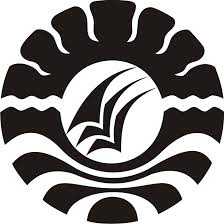 SKRIPSIPENINGKATAN KEMAMPUAN MENGENAL BENTUK PADAANAK MELALUI  KEGIATAN BERMAIN PUZZLE DI SATUAN PAUD SEJENIS  (SPS) HIKMAH KOTA MAKASSARHASNIJURUSAN PENDIDIKAN LUAR SEKOLAHFAKULTAS  ILMU  PENDIDIKANUNIVERSITAS  NEGERI  MAKASSAR2016